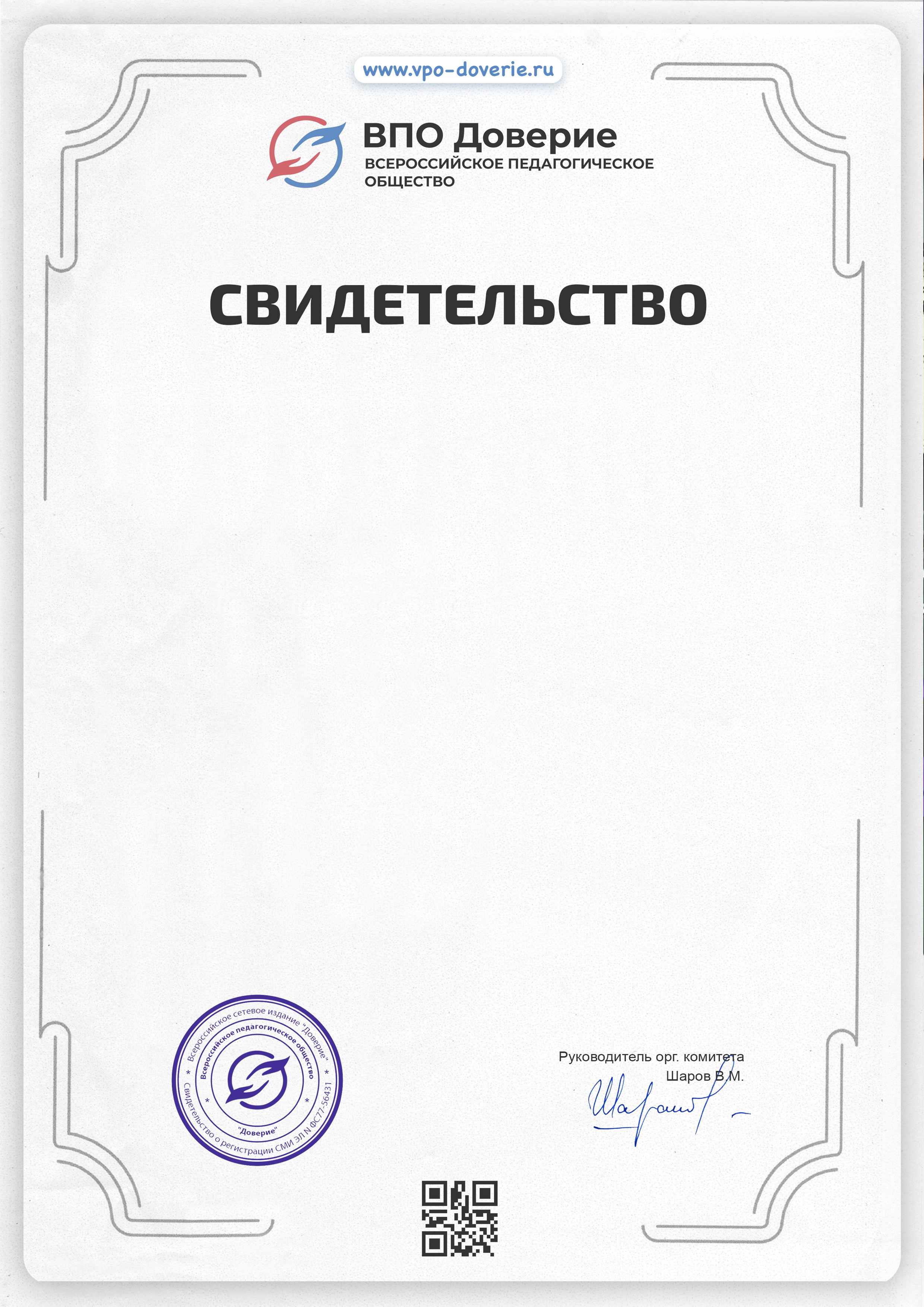 № DV 338 - 335568Настоящим удостоверяется, чтоМартыненко Надежда МихайловнаМБОУ "СОШ с. Гусельниково"является членом Всероссийского педагогического общества "Доверие"ВПО "Доверие" - общественная организация, объединяющая педагогов Российской Федерации для решения образовательных и просветительских задач, обмена педагогическим опытом.Официальный сайт ВПО "Доверие": https://vpo-doverie.ruг.Москва13.01.2022